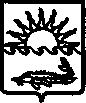 Р А С П О Р Я Ж Е Н И ЕПРЕДСЕДАТЕЛЯ КОНТРОЛЬНО – СЧЕТНОЙ ПАЛАТЫ МУНИЦИПАЛЬНОГО ОБРАЗОВАНИЯ ПРИМОРСКО-АХТАРСКИЙ РАЙОНот  21  июня  2022  года                                                                                    № 19-рг. Приморско-АхтарскОб утверждении доклада о результатах и основных направлениях деятельности контрольно-счетной палаты муниципального образования Приморско-Ахтарский район на 2021 – 2024 годы В соответствии с постановлением администрации муниципального образования Приморско-Ахтарский район от 16 мая 2016 года № 421 «Об утверждении Порядка подготовки и предоставления докладов о результатах и основных направлениях деятельности субъекта бюджетного планирования муниципального образования Приморско-Ахтарский район»:1. Утвердить доклад о результатах и основных направлениях деятельности контрольно-счетной палаты муниципального образования Приморско-Ахтарский район на 2021 – 2024 годы (далее – доклад) (приложение).2.  Главному инспектору Котовой Татьяне Анатольевне обеспечить размещение утвержденного доклада на официальном сайте администрации муниципального образования Приморско-Ахтарский район в сети Интернет. 3.  Контроль за выполнением настоящего распоряжения оставляю за собой.4. Распоряжение вступает в силу со дня подписания.Исполняющий обязанности председателя контрольно-счетной палатымуниципального образованияПриморско-Ахтарский район                                                           Т.А.КотоваДОКЛАДо результатах и основных направлениях деятельности контрольно-счетной палаты муниципального образования Приморско-Ахтарский район на 2021 – 2024 годыНастоящий Доклад подготовлен в соответствии с постановлением администрации муниципального образования Приморско-Ахтарский район от 16 мая 2016 года № 421 «Об утверждении Порядка подготовки и предоставления докладов о результатах и основных направлениях деятельности субъектов бюджетного планирования муниципального образования Приморско-Ахтарский район».Статус контрольно-счетной палаты муниципального образования Приморско-Ахтарский район (далее контрольно-счетная палата)  и принципы ее деятельности определены Федеральным законом от 7 февраля . № 6-ФЗ «Об общих принципах организации и деятельности контрольно-счетных органов субъектов Российской Федерации и муниципальных образований», решением Совета муниципального образования Приморско-Ахтарский район от 28 марта 2012 года № 241 «О создании органа местного самоуправления муниципального образования Приморско-Ахтарский район и утверждении Положения о контрольно-счетной палате муниципального образования Приморско-Ахтарский район», решением Совета муниципального образования Приморско-Ахтарский район от 26 марта 2008 года № 619 «Об утверждении Положения о бюджетном процессе в муниципальном образовании Приморско-Ахтарский район».В соответствии с решением Совета муниципального образования Приморско-Ахтарский район от 28 марта 2012 года № 241 «О создании органа местного самоуправления муниципального образования Приморско-Ахтарский район и утверждении Положения о контрольно-счетной палате муниципального образования Приморско-Ахтарский район»  контрольно-счетная палата является постоянно действующим органом внешнего муниципального финансового контроля, образуемого представительным органом муниципального образования и ему подотчетным  (пункт 1 статьи 1). В рамках задач, определенных действующим законодательством, контрольно-счетная палата   обладает организационной и функциональной независимостью и осуществляет свою деятельность самостоятельно (пункт 2 статьи 1), подведомственных учреждений не имеет. В соответствии с Бюджетным кодексом Российской Федерации контрольно-счетная палата является участником бюджетного процесса (статья 152) и обладает бюджетными полномочиями органа муниципального финансового контроля  (статья 157).Пунктом 1 статьи 8 решения Совета муниципального образования Приморско-Ахтарский район от 28 марта 2012 года № 241 «О создании органа местного самоуправления муниципального образования Приморско-Ахтарский район и утверждении Положения о контрольно-счетной палате муниципального образования Приморско-Ахтарский район»  определена область действия полномочий контрольно-счетной палаты:– организация и осуществление контроля за законностью и эффективностью использования средств местного бюджета, а также иных средств в случаях, предусмотренных законодательством Российской Федерации;– экспертиза проектов местного бюджета, проверка и анализ обоснованности его показателей;– внешняя проверка годового отчета об исполнении местного бюджета;– проведение аудита в сфере закупок товаров, работ и услуг в соответствии с Федеральным законом от 5 апреля 2013 года № 44-ФЗ «О контрактной системе в сфере закупок товаров, работ, услуг для обеспечения государственных и муниципальных нужд»;– оценка эффективности формирования муниципальной собственности, управления   и   распоряжения   такой   собственностью и контроль за соблюдением установленного порядка формирования такой собственности, управления и распоряжения такой собственностью (включая исключительные права на результаты интеллектуальной деятельности);– оценка эффективности предоставления налоговых и иных льгот и преимуществ, бюджетных кредитов за счет средств местного  бюджета, а также оценка законности предоставления муниципальных гарантий и поручительств или обеспечения исполнения обязательств другими способами по сделкам, совершаемым юридическими лицами и индивидуальными предпринимателями за счет средств местного бюджета  и имущества, находящегося в муниципальной собственности;– экспертиза проектов муниципальных правовых актов в части, касающейся расходных обязательств муниципального образования, экспертиза проектов муниципальных правовых актов, приводящих к изменению доходов местного бюджета, а также муниципальных программ (проектов муниципальных программ);– анализ и мониторинг бюджетного процесса в муниципальном образовании, в том числе подготовка предложений по устранению выявленных отклонений в бюджетном процессе и совершенствованию бюджетного законодательства Российской Федерации;– проведение оперативного анализа   исполнения   и   контроля   за организацией исполнения местного бюджета в текущем финансовом году, ежеквартальное представление информации о ходе исполнения местного бюджета, о результатах проведенных контрольных и экспертно-аналитических мероприятий в Совет муниципального образования и главе муниципального образования;–  осуществление контроля за состоянием муниципального внутреннего и внешнего долга;– оценка реализуемости, рисков и результатов достижения целей социально-экономического развития муниципального образования, предусмотренных документами стратегического планирования муниципального образования, в пределах компетенции контрольно-счетной палаты;–  участие в пределах полномочий в мероприятиях, направленных на противодействие коррупции;–  иные полномочия в сфере внешнего муниципального финансового контроля, установленные федеральными законами, законами Краснодарского края, уставом муниципального образования и нормативными правовыми актами Совета муниципального образования;Пунктом 2 статьи 8 решения Совета муниципального образования Приморско-Ахтарский район от 28 марта 2012 года № 241 «О создании органа местного самоуправления муниципального образования Приморско-Ахтарский район и утверждении Положения о контрольно-счетной палате муниципального образования Приморско-Ахтарский район определено, что внешний муниципальный финансовый контроль осуществляется контрольно-счетной палатой в отношении:– в отношении органов местного самоуправления и муниципальных органов, муниципальных учреждений и муниципальных унитарных предприятий, а также иных организаций, если они используют имущество, находящееся в собственности муниципального образования; – в отношении иных лиц в случаях, предусмотренных Бюджетным кодексом Российской Федерации и другими федеральными законами.Настоящий Доклад представлен главным распорядителем   бюджетных средств – контрольно-счетной палатой муниципального образования Приморско-Ахтарский район, и отражает результаты и основные направления деятельности.Раздел I. «Результаты деятельности субъекта бюджетного планирования в 2021 году»Стратегическая цель контрольно-счетной палаты как главного распорядителя   бюджетных средств, а также механизмы ее реализации определены исходя из Стратегии социально-экономического развития муниципального образования  Приморско-Ахтарский район на период до 2030 года, утвержденной решением Совета муниципального образования Приморско-Ахтарский	 район от 28 декабря 2020 года № 42.  В соответствии с задачами и полномочиями, деятельность контрольно-счетной палаты направлена на повышение эффективности и прозрачности муниципального управления общественными ресурсами на основе организации надлежащей системы внешнего муниципального финансового контроля. Исходя из этого стратегической целью контрольно-счетной палаты является  – Обеспечение рациональности и эффективности процессов формирования и расходования бюджетных средств, управления и использования муниципальной собственности для достижения устойчивых темпов развития экономики и улучшения качества жизни граждан.Для обеспечения достижения указанной стратегической цели контрольно-счетная палата выполняет следующие тактические задачи:1. Развитие контрольной и экспертно-аналитической деятельности контрольно-счетной палаты в рамках обеспечения единой системы контроля формирования и исполнения муниципального бюджета, управления и использования  муниципальной собственности.  2. Совершенствование финансово-экономической экспертизы муниципальных правовых актов и мониторинг бюджетного процесса в целях повышения эффективности управления муниципальными ресурсами и муниципальной собственностью.3.Предоставление достоверной и объективной информации гражданам и обществу в целом о законности и эффективности использования муниципальных финансовых и материальных ресурсов.Задача 1. «Развитие контрольной и экспертно-аналитической деятельности контрольно-счетной палаты в рамках обеспечения единой системы контроля формирования и исполнения муниципального бюджета, управления и использования  муниципальной собственности». Данная задача определена в соответствии со  статьей 8 «Полномочия контрольно-счетной палаты», статьей 9 «Формы осуществления контрольно-счетным органом внешнего муниципального финансового контроля»  решения Совета муниципального образования Приморско-Ахтарский район от 28 марта 2012 года № 241 «О создании органа местного самоуправления муниципального образования Приморско-Ахтарский район и утверждении Положения о контрольно-счетной палате муниципального образования Приморско-Ахтарский район».Для реализации указанной задачи контрольно-счетная палата осуществляет работу по укреплению и развитию единой системы предварительного, текущего и последующего контроля формирования и исполнения   бюджета муниципального образования Приморско-Ахтарский район.Особое внимание уделяется совершенствованию форм и методов предварительного контроля, дальнейшему повышению качества заключений контрольно-счетной палаты на проекты решений о местном  бюджете на очередной финансовый год и плановый период.Осуществляется работа по повышению качества контроля исполнения местного бюджета и подготовки заключений контрольно-счетной палаты по отчету об исполнении  местного бюджета.  При этом заключения контрольно-счетной палаты отражают не только результаты внешней проверки представляемых отчетов, но и содержат оценку качества исполненных бюджетов, анализ эффективности и результативности осуществленных бюджетных расходов.Одной из важнейших задач в сфере управления муниципальным сектором экономики на современном этапе является повышение эффективности управления муниципальным имуществом.  Контрольно-счетная палата осуществляет контроль и анализ мероприятий, связанных с распоряжением муниципальной  собственностью  в целях обеспечения интересов муниципального образования Приморско-Ахтарский район как эффективного собственника муниципального имущества.Реализация данной задачи характеризуется следующим показателем:–  проведение контрольно-ревизионных мероприятий.В отчётном году проведено 29  контрольно-ревизионных мероприятий. Объектами контроля являлись: 25 структурных и отраслевых  подразделений администрации МО, администраций поселений, 7 муниципальных учреждений,  1 муниципальное унитарное предприятие. По всем мероприятиям подготовлены соответствующие акты, справки которые доведены до сведения руководителей проверяемых органов и организаций.В 2021 году  контрольно-счетной палатой контрольными  мероприятиями выявлено нарушений всего на сумму 53 707,2  тыс. рублей, в  том числе:выявлено финансовых нарушений на сумму 2 956,2 тыс. рублей;  выявлено неэффективного использования  средств на сумму 1 876,8 тыс. рублей;выявлено нарушений порядка ведения бюджетного учета и отчетности на сумму 242,6 тыс. рублей; стоимость имущества, используемого с нарушением установленного порядка управления и распоряжения имуществом –  48 329,9  тыс. рублей; установлено расходование средств с нарушением действующего бюджетного законодательства, законодательства о закупках, нарушений инструкций Банка РФ в сумме 288,5  тыс. рублей; в ходе аудита в сфере закупок установлено нарушений на сумму 13,2 тыс. рублей. Основные нарушения выявлены в сфере управления и распоряжения имуществом сложились в результате: несоответствия стоимости имущества,  на которое получено согласие собственника на передачу в безвозмездное пользование стоимости имущества, указанного в договорах безвозмездного пользования, заключенных школами с оператором питания (32,777,1 тыс. рублей); использование оператором питания имущества, предназначенного для оказания услуг по обеспечению горячим питанием обучающихся в отсутствие согласия собственника общей балансовой стоимостью 1 263,5 тыс. рублей; не отражение в реестре муниципального имущества объектов муниципальной собственности, находящихся в муниципальной казне стоимостью 10 929,7 тыс. рублей; неэффективного использования имущества 3 154,4 тыс. рублей.Среди выявленных финансово-бюджетных нарушений  и  недостатков  наибольшее значение имеют необоснованные расходы по списанию строительных материалов, запчастей, ГСМ на сумму 2404,4 тыс. рублей,  неправомерные расходы по найму жилья в сумме 326,1 тыс. рублей, неправомерные расходы на оплату невыполненных  работ, услуг в сумме 120,2 тыс. рублей, недостачи  в сумме 70,8 тыс. рублей, необоснованные расходы на оплату питания отсутствующих учеников в сумме 6,3 тыс. рублей.Факты неэффективного использование бюджетных средств составили  1876,8 тыс. рублей сложились в основном в результате оплаты штрафов, пеней, неустоек, оплаты судебных расходов (910,6 тыс. рублей), нарушение порядка и условий оплаты труда работников муниципальных учреждений (880,6 тыс. рублей), приобретение товаров с избыточными потребительскими свойствами (85,6 тыс. рублей).Среди выявленных нарушений  расходования средств с  нарушением действующего законодательства установлены нарушения порядка работы с денежной наличностью в сумме 288,5  тыс. рублей.   Аудитом в сфере закупок охвачено 114 муниципальных контрактов на закупку с общим объемом закупок в сумме  64 446,6 тыс. рублей,  мероприятия проведены в отношении 4 объектов проверки. Общее количество нарушений законодательства о закупках выявлено в  13 контрактах, в том числе в суммовом выражении на сумму 13,2  тыс. рублей. Также  выявлены нарушения порядка формирования контрактной службы, нарушения при заключении контракта, не включение в контракт обязательных условий (по 7 контрактам), при заключении контракта у единственного поставщика, подрядчика (по 4 контрактам), при исполнении контракта, экспертиза результатов, не применении мер ответственности  по контракту (договору) за неисполнение его условий (по 2 контрактам).По результатам контрольных  мероприятий  подготовлено 9 предложений (рекомендаций) на сумму 3 229,7 тыс. рублей,  из них по оптимизации расходов 7  предложений на сумму 3 229,7 тыс. рублей, 2 предложения по прочим мероприятиям, кроме того подготовлено  21 предложение  по внесению изменений в нормативные акты органов местного самоуправления и локальные нормативные акты объектов проверки. Практически все они были приняты объектами контроля для исполнения.В целях принятия надлежащих мер и устранения выявленных нарушений и недостатков руководителям проверенных объектов внесено 20 представлений, и 1 предписание. Благодаря мерам, принимаемым администрациями муниципальных образований Приморско-Ахтарского района и проверяемыми учреждениями и предприятиями, за отчетный период устранено нарушений на сумму 48 787,3 тыс. рублей.Устранены финансовые нарушения на сумму 201,6 тыс. рублей, из них   возмещено средств в бюджет и на лицевые счета проверяемых организаций 174,0 тыс. рублей,    устранено прочих нарушений  на  сумму  27,6 тыс. рублей.Устранены нарушения порядка ведения бюджетного (бухгалтерского) учета, составления и предоставления отчетности  на сумму 242,6 тыс. рублей.Устранены нарушения порядка управления и распоряжения имуществом  в сумме 48 329,9 тыс. рублей, в том числе: устранено неэффективное использование имущества в сумме 3 153,4 тыс. рублей, устранены расхождения между данными реестра муниципального имущества и казны поселения в сумме 11 735,9 тыс. рублей, устранены несоответствии и при передаче имущества в безвозмездное пользование, оператору питания  в сумме 32 771,1 тыс. рублей, устранено нарушение о передаче имущества в безвозмездное пользование без  согласия  собственника общей балансовой стоимостью 1 263,5 тыс. рублей.Приняты меры  по устранению нарушений, выявленных аудитом в сфере закупок в сумме 13,2 тыс. рублей.Таким образом, устранение вышеуказанных нарушений способствовали возмещению денежных средств в бюджет и на лицевые счета учреждений и предприятий, устранению в полном объеме нарушений, повлиявших на достоверность отчётности, наведению порядка в учете, более достоверному отражению муниципального имущества в учёте и отчётности объектов контроля, реестре муниципального имущества и казны, предотвращению возможных рисков его утраты и принятию неэффективных решений по его распоряжению и использованию.Объектами контроля и органами местного самоуправления исполнено   8 предложений  контрольно-счетного органа при принятии решений в  сумме 1 895,7 тыс. рублей, в том числе по оптимизации расходов 6 предложений в сумме 1 895,7 тыс. рублей. Внесены изменения в нормативные акты органов местного самоуправления по дополнительным источникам доходов районного бюджета, внесены изменения в финансовое обеспечение муниципальных программ, внесены изменения в план финансово-экономической деятельности  автономного учреждения, предприятия по сокращению расходов на оплату труда.По результатам рассмотрения материалов проверок, проведенных контрольно-счётной палатой привлечено к дисциплинарной ответственности 11 работников, допустившим своими действиями (бездействиями) нарушения и недостатки. В соответствии заключенным соглашением о взаимодействии, для принятия мер реагирования по выявленным нарушениям и привлечения к ответственности должностных лиц, все материалы по проверкам направлены в Прокуратуру Приморско-Ахтарского района.Материалы по 6 проверкам, по которым установлены финансовые нарушения и другие нарушения и недостатки в соответствии с законодательством переданы в правоохранительные органы. Приняты меры прокурорского реагирования по одному материалу. По материалам проверок контрольного органа возбуждено 3 уголовных дела.Задача 2. «Совершенствование финансово-экономической экспертизы муниципальных правовых актов и мониторинг бюджетного процесса в целях повышения эффективности управления муниципальными ресурсами и муниципальной собственностью»Данная задача определена в соответствии со  статьей 8 «Полномочия контрольно-счетной палаты» решения Совета муниципального образования Приморско-Ахтарский район от 28 марта 2012 года № 241 «О создании органа местного самоуправления муниципального образования Приморско-Ахтарский район и утверждении Положения о контрольно-счетной палате муниципального образования Приморско-Ахтарский район».Согласно действующему законодательству важнейшей задачей контрольно-счетной палаты является оценка обоснованности доходных и расходных статей проекта местного бюджета, а также финансовая экспертиза проектов  нормативных правовых актов муниципальных органов власти, предусматривающих расходы, покрываемые за счет средств местного бюджета, или влияющих на формирование и исполнение местного бюджета.Реализация данной задачи характеризуется одним показателем:–  проведение экспертно-аналитических мероприятий.В 2020 году контрольно-счетной палатой  проведено 143 экспертно-аналитических мероприятий и подготовлено 23 заключения по проектам решений о бюджете района и поселений, 10 заключений по проектам решений об исполнении районного и местных бюджетов, проведено 110 финансово - экономических экспертиз проектов  муниципальных программ.По всем мероприятиям составлены соответствующие заключения, которые представлены Совету муниципального образования Приморско-Ахтарский район,  доведены главе района, главам и председателям Совета поселений, руководителям отраслевых и функциональных органов, представившим проекты муниципальных правовых актов.В ходе проведения ЭАМ выявлены нарушения бюджетного законодательства на сумму 22 787,1 тыс. рублей, в том числе финансовых нарушений на сумму 820,0 тыс. рублей, нарушений порядка ведения бюджетного учета и отчетности (повлиявшие на  недостоверность учета и отчетности) на сумму  21 967,1 тыс. рублей. Главными распорядителями приняты меры по устранению всех нарушений бюджетного законодательства. Выявленные нарушения Порядка принятия решения о разработке, формировании, реализации и оценки эффективности реализации муниципальных программ устранены координаторами муниципальных программ в текущем порядке.По результатам ЭАМ внесены 5 предложений, рекомендаций на сумму 74 974,9 тыс. рублей, в том числе   по увеличению доходной части  местного бюджета 3 предложения на сумму 19 567,0 тыс. рублей, по  прочим мероприятиям 2 предложения  на сумму 55 407,9 тыс. рублей. В отчётном году возбуждено одно дело об административных правонарушениях, по которому судебными органами вынесено постановление о назначении административного наказания  должностному лицу за нарушение требований к учёту и отчётности в виде штрафа на сумму 30,0 тыс. рублей.Задача 3. «Предоставление достоверной и объективной информации гражданам и обществу в целом о законности и эффективности использования муниципальных финансовых и материальных ресурсов».Данная задача определена в соответствии статьей 3 «Принципы деятельности контрольно-счетной палаты» решения Совета муниципального образования Приморско-Ахтарский район от 28 марта 2012 года № 241 «О создании органа местного самоуправления муниципального образования Приморско-Ахтарский район и утверждении Положения о контрольно-счетной палате муниципального образования Приморско-Ахтарский район».Информационная деятельность контрольно-счетной палаты состоит в информировании органов местного самоуправления и населения муниципального образования о результатах проведенных контрольных и экспертно-аналитических мероприятий. Результаты контрольных и экспертно-аналитических мероприятий размещались на официальном сайте администрации муниципального образования Приморско-Ахтарский район  на страничке «Контрольно-счетная палата». Также  на сайте размещена общая информация  о контрольно-счетной палате, Планы работ, основополагающие нормативные акты в деятельности палаты и другая информация.Ежегодный отчет о работе контрольно-счетной палаты предоставляется  Совету муниципального образования Приморско-Ахтарский район. Отчет о деятельности контрольно-счетной палаты за предшествующий год рассмотрен и принят Советом муниципального образования Приморско-Ахтарский район (решение Совета от 27.04.2022 № 180), размещен на сайте администрации муниципального образования Приморско-Ахтарский район.Контрольно-счетная палата в своей деятельности исходит из того, что эффективно работающий орган муниципального финансового контроля путем предоставления обществу объективной информации о качестве работы муниципальных институтов власти может внести существенный вклад в обеспечение результативности их деятельности.Выявляя и предавая гласности случаи бесхозяйственности, неэффективного расходования бюджетных средств, утраты муниципальных средств и имущества, контрольно-счетная палата способствует наиболее эффективному и результативному использованию бюджетных средств и муниципальной  собственности.Для проведения мониторинга достижения планируемой цели и оценки реализации тактической задачи по обеспечению открытости информации о результатах контрольных и экспертно-аналитических мероприятий, проводимых контрольно-счетной палатой» принят показатель «Размещение информации о проведенных мероприятиях на официальном сайте администрации муниципального образования Приморско-Ахтарский район в сети Интернет.В течение отчетного года сотрудниками палаты подготовлено отчетов о результатах проведенных контрольных и экспертно-аналитических мероприятий в количестве 93 единицы, и направлено в представительные органы – в количестве  34 единицы; главам муниципального района и поселений –  59 единиц. В процессе проведения контрольных мероприятий сотрудниками контрольно-счетной палаты оказывалась практическая помощь специалистам финансовых служб и бухгалтерий проверяемых учреждений.В  соответствии с действующим законодательством в 2021 году размещена обобщенная информация о результатах аудита в сфере закупок на официальном сайте   zakupki.gov.ru.Показатели достижения целей и решения задач приведены в Приложении № 1.Раздел II.  «Основные направления деятельности субъекта бюджетного планирования: цели и задачи на среднесрочную перспективу»Основные направления деятельности контрольно-счетной палаты на среднесрочную перспективу определены тактическими задачами обеспечивающими достижение стратегической цели.Задача 1. «Развитие контрольной и экспертно-аналитической деятельности контрольно-счетной палаты в рамках обеспечения единой системы контроля формирования и исполнения муниципального бюджета, управления и использования  муниципальной собственности». В среднесрочной перспективе  совершенствование системы анализа причин возникновения нарушений, должно стать основным инструментом контрольно-счетной палаты в профилактике возникновения и пресечения финансовых нарушений.Достижение цели предусматривает следующие действия:–  проведение по результатам всех контрольных мероприятий анализа выявленных в их ходе нарушений, их обобщение и выявления среди данных нарушений неоднократных, связанных с недостатками действующего законодательства, неправильным применением либо толкованием законодательства, с субъективными факторами, обнаруженных причин и условий, способствующих их совершению;–  изучение аналогичных аналитических данных контрольно-счетных органов муниципальных образований на территории Краснодарского края;– систематизация выявленных в ходе контрольных и мероприятий и полученных в результате обмена информацией нарушений;– разработка рекомендаций, направленных на устранение и недопущение нарушений и недостатков в бюджетной сфере; – дальнейшее совершенствование форм и методов контроля на основании опыта, накопленного за прошедшие годы, поиск и применение всех имеющихся резервов повышения качества контрольной деятельности.Все эти действия приведут к повышению качества проводимых контрольно-ревизионных мероприятий    Задача 2. «Совершенствование финансово-экономической экспертизы муниципальных правовых актов и мониторинг бюджетного процесса в целях повышения эффективности управления муниципальными ресурсами и муниципальной собственностью»Решение данной задачи в среднесрочной перспективе связано с оценкой контрольно-счетной палатой эффективности деятельности органов местного самоуправления по управлению финансовыми ресурсами и должно быть ориентировано не просто на освоение муниципальных средств, а на достижение конкретного результата (увязка ресурсного обеспечения бюджетной организации с итогами ее деятельности).Разработка в деятельности палаты данного направления неразрывно связана с поступательным выявлением в ходе проведения экспертно-аналитических мероприятий:– эффективности исполнения функций муниципальными органами власти;– эффективности исполнения муниципальных заказов, работ, услуг;– эффективности исполнения муниципальных целевых программ;– эффективность использования бюджетных средств и муниципальной собственности всех уровней бюджетной системы. Реформирование муниципального управления, в том числе в сфере повышения качества бюджетного планирования, осуществляется с учетом модернизации системы муниципального финансового контроля и внедрения контрольно-счетной палатой аудита эффективности использования бюджетных  средств, как одного из важнейших условий обеспечения гарантий результативности проводимых преобразований.Согласно международным стандартам, аудит эффективности используется в качестве инструмента оценки эффективности, результативности и экономичности бюджетных программ, их влияния на социально-экономическое положение в стране и регионе. Экспертно-аналитические мероприятия контрольно-счетной палаты направлены на защиту общественных интересов, выработку рекомендаций по надлежащей деятельности органов местного самоуправления и учитывают необходимость выявления признаков коррупциогенности.Задача 3. «Предоставление достоверной и объективной информации гражданам и обществу в целом о законности и эффективности использования муниципальных финансовых и материальных ресурсов».В свете осуществления обществом контроля за распоряжением средствами и ресурсами Приморско-Ахтарского района и осуществления контроля по наиболее значимым и актуальным темам, волнующим как общественность в целом, так и отдельные социальные группы, контрольно-счетная палата и в дальнейшем намерена совершенствовать работу по обеспечению гласности в своей деятельности, в том числе посредством размещения информации на сайте общественно-коммуникационной сети «Интернет».Раздел III. Финансирование деятельности  контрольно-счетной палаты муниципального образования Приморско-Ахтарский районФинансирование деятельности контрольно-счетной палаты осуществляется в рамках непрограммных направлениях расходования средств бюджета. Объем исполняемых расходных обязательств контрольно-счетной палаты муниципального образования Приморско-Ахтарский район в 2021 году составил 3 350,1  тыс. рублей, в том числе 698,5 тыс. рублей  за счет межбюджетных трансфертов, передаваемых из бюджетов поселений на осуществление внешнего муниципального финансового контроля, в соответствии с заключенными соглашениями.В 2022 году общий объем расходных обязательств по предварительной оценке составит  3 850,3  тыс. рублей, в том числе 787,7 тыс. рублей по переданным полномочиям.Распределение бюджетных ассигнований  бюджета муниципального образования Приморско-Ахтарский район, предусмотренных контрольно-счетной палате муниципального образования Приморско-Ахтарский район на очередной финансовый год и плановый период, в разрезе программной и непрограммной деятельности  представлено в Приложении № 2.Исполняющий обязанности председателя контрольно-счетной палатымуниципального образования Приморско-Ахтарский район					                    	Т.А.КотоваПоказателидостижения целей и решения задач муниципальных программ, результаты реализации ведомственных целевых программ, а также непрограммных направлений деятельностиИсполняющий  обязанности  председателя  контрольно-счетной палаты муниципального образования Приморско-Ахтарский район							   Т.А.КотоваРаспределение 
бюджетных ассигнований бюджета муниципального образования Приморско-Ахтарский район, предусмотренных контрольно-счетной палате муниципального образования Приморско-Ахтарский район на очередной финансовый год и плановый период, в разрезе программной и непрограммной деятельностиПРИЛОЖЕНИЕУТВЕРЖДЕНраспоряжением председателя контрольно-счетной палаты муниципального образования Приморско-Ахтарский район от 21 июня 2022 года № 19-рПриложение № 1 к докладу о результатах и основных направлениях деятельности контрольно-счетной палаты муниципального образования Приморско-Ахтарский район"№ п/пНаименование показателя достижения целей и решения задачЕдиница измеренияОтчетный годОтчетный годОтчетный годТекущий годОчередной год планового периода1-й год планового периода2-й год планового периодаЦелевое значение показателя достижения целей и решения задачЦелевое значение показателя достижения целей и решения задач№ п/пНаименование показателя достижения целей и решения задачЕдиница измеренияпланфактпроцент достиженияпланпланпланпланцелевое значениегод достижения Непрограммные направления деятельностиНепрограммные направления деятельностиНепрограммные направления деятельностиНепрограммные направления деятельностиНепрограммные направления деятельностиНепрограммные направления деятельностиНепрограммные направления деятельностиНепрограммные направления деятельностиНепрограммные направления деятельностиНепрограммные направления деятельностиНепрограммные направления деятельностиНепрограммные направления деятельности1Проведение контрольно-ревизионных мероприятийЕд.2829103,628282828282Проведение экспертно-аналитических мероприятийЕд.140143102,11401401401401403Размещение информации о проведенных мероприятиях на официальном сайте администрации муниципального образования Приморско-Ахтарский район в сети ИнтернетНет/дадададададададаПриложение № 2 
к Порядку подготовки и представления докладов о результатах и основных направлениях деятельности  по ГРБС  «контрольно-счетная палата муниципального образования Приморско-Ахтарский район»№ п/пНаименование муниципальных программ, подпрограмм, отдельных мероприятий, ведомственных целевых программ / наименование расходного обязательстваНаименование и реквизиты нормативного правового акта, устанавливающего расходное обязательствоНаименование и реквизиты нормативного правового акта, устанавливающего расходное обязательствоКод бюджетной классификации (раздел, подраздел, целевая статья, группа видов расходов)Код бюджетной классификации (раздел, подраздел, целевая статья, группа видов расходов)Объем бюджетных ассигнований, тыс. рублейОбъем бюджетных ассигнований, тыс. рублейОбъем бюджетных ассигнований, тыс. рублейОбъем бюджетных ассигнований, тыс. рублейОбъем бюджетных ассигнований, тыс. рублейОбъем бюджетных ассигнований, тыс. рублейОбъем бюджетных ассигнований, тыс. рублейОбъем бюджетных ассигнований, тыс. рублейОбъем бюджетных ассигнований, тыс. рублейОбъем бюджетных ассигнований, тыс. рублейОбъем бюджетных ассигнований, тыс. рублей№ п/пНаименование муниципальных программ, подпрограмм, отдельных мероприятий, ведомственных целевых программ / наименование расходного обязательстваНаименование и реквизиты нормативного правового акта, устанавливающего расходное обязательствоНаименование и реквизиты нормативного правового акта, устанавливающего расходное обязательствоКод бюджетной классификации (раздел, подраздел, целевая статья, группа видов расходов)Код бюджетной классификации (раздел, подраздел, целевая статья, группа видов расходов)Отчетный  годОтчетный  годОтчетный  годОтчетный  годТекущий годТекущий годОчередной год планового периода1-й год планового периода1-й год планового периода1-й год планового периода1-й год планового периода№ п/пНаименование муниципальных программ, подпрограмм, отдельных мероприятий, ведомственных целевых программ / наименование расходного обязательстваНаименование и реквизиты нормативного правового акта, устанавливающего расходное обязательствоНаименование и реквизиты нормативного правового акта, устанавливающего расходное обязательствоКод бюджетной классификации (раздел, подраздел, целевая статья, группа видов расходов)Код бюджетной классификации (раздел, подраздел, целевая статья, группа видов расходов)планпланфактфактпланпланпланпланпланпланплан12334455667789910104Непрограммные направления деятельности3350,103350,103340,003340,003850,303850,302705,402705,402705,402705,402705,404.1составление и рассмотрение проекта бюджета муниципального района, утверждение и исполнение бюджета муниципального района, осуществление контроля за его исполнением, составление и утверждение отчета об исполнении бюджета муниципального районаФедеральный закон  от 06.10.2003г. № 131-ФЗ «Об общих принципах организации местного самоуправления в Российской Федерации»Федеральный закон  от 06.10.2003г. № 131-ФЗ «Об общих принципах организации местного самоуправления в Российской Федерации»2651,602651,602643,802643,803062,603062,602705,402705,402705,402705,402705,404.1.1Расходы на выплаты персоналу государственных (муниципальных) органов) председатель«Устав МО Приморско-Ахтарский район» № 230 от 26.04.2017;«Устав МО Приморско-Ахтарский район» № 230 от 26.04.2017;01 06 54 1 00 00190 12001 06 54 1 00 00190 1201 198,301 198,301 192,601 192,601 394,901 394,901 246,401 246,401 246,401 246,401 246,404.1.2Расходы на выплаты персоналу государственных (муниципальных) органов) председательРС «О создании органа местного самоуправления МО Приморско-Ахтарский район и  утверждении Положения о контрольно-счетной палате МО Приморско-Ахтарский район» № 241 от 28.03.2012г.РС «О создании органа местного самоуправления МО Приморско-Ахтарский район и  утверждении Положения о контрольно-счетной палате МО Приморско-Ахтарский район» № 241 от 28.03.2012г.01 06 54 2 00 00190 12001 06 54 2 00 00190 1201 149,701 149,701 147,701 147,701 346,301 346,301 206,201 206,201 206,201 206,201 206,204.1.3Иные закупки товаров, работ и услуг для обеспечения государственных (муниципальных) нужд01 06 54 2 00 00190 24001 06 54 2 00 00190 240303,40303,40303,30303,30321,10321,10252,50252,50252,50252,50252,504.1.4Уплата налогов, сборов и иных платежей01 06 54 2 00 00190 85001 06 54 2 00 00190 8500,200,200,200,200,300,300,300,300,300,300,304.2материально-техническое и финансовое обеспечение деятельности органов местного самоуправления муниципального районаРС Приморско-Ахтарского городского поселения «О передаче контрольно-счетной палате МО Приморско-Ахтарский район полномочий  контрольно-счетного органа Приморско-Ахтарского городского поселения Приморско-Ахтарского района по осуществлению внешнего муниципального финансового контроля» № 113 от 22.10.2020г. (с изменениями);РС Приморско-Ахтарского городского поселения «О передаче контрольно-счетной палате МО Приморско-Ахтарский район полномочий  контрольно-счетного органа Приморско-Ахтарского городского поселения Приморско-Ахтарского района по осуществлению внешнего муниципального финансового контроля» № 113 от 22.10.2020г. (с изменениями);698,50698,50696,20696,20787,70787,700,000,000,000,000,004.2.1Расходы на выплаты персоналу государственных (муниципальных) органов (полномочия поселений)РС МО Приморско-Ахтарский район «О заключении соглашения о передаче контрольно-счетной палате МО Приморско-Ахтарский район полномочий  контрольно-счетного органа Приморско-Ахтарского городского поселения Приморско-Ахтарского района по осуществлению внешнего муниципального финансового контроля» № 34 от 25.10.2020;РС МО Приморско-Ахтарский район «О заключении соглашения о передаче контрольно-счетной палате МО Приморско-Ахтарский район полномочий  контрольно-счетного органа Приморско-Ахтарского городского поселения Приморско-Ахтарского района по осуществлению внешнего муниципального финансового контроля» № 34 от 25.10.2020;01 06 54 2 00 20510 12001 06 54 2 00 20510 120574,60574,60573,40573,40671,40671,404.2.2Иные закупки товаров, работ и услуг для обеспечения государственных (муниципальных) нуждРС Приморско-Ахтарского городского поселения «О передаче контрольно-счетной палате МО Приморско-Ахтарский район полномочий  контрольно-счетного органа Приморско-Ахтарского городского поселения Приморско-Ахтарского района по осуществлению внешнего муниципального финансового контроля» № 202 от 23.09.2021г. (с изменениями);РС Приморско-Ахтарского городского поселения «О передаче контрольно-счетной палате МО Приморско-Ахтарский район полномочий  контрольно-счетного органа Приморско-Ахтарского городского поселения Приморско-Ахтарского района по осуществлению внешнего муниципального финансового контроля» № 202 от 23.09.2021г. (с изменениями);01 06 54 2 00 20510 24001 06 54 2 00 20510 240123,80123,80122,70122,70116,20116,204.2.3Уплата налогов, сборов и иных платежейРС МО Приморско-Ахтарский район «О заключении соглашения о передаче контрольно-счетной палате МО Приморско-Ахтарский район полномочий  контрольно-счетного органа Приморско-Ахтарского городского поселения Приморско-Ахтарского района по осуществлению внешнего муниципального финансового контроля» № 117 от 15.12.2021. (с изменениями);РС МО Приморско-Ахтарский район «О заключении соглашения о передаче контрольно-счетной палате МО Приморско-Ахтарский район полномочий  контрольно-счетного органа Приморско-Ахтарского городского поселения Приморско-Ахтарского района по осуществлению внешнего муниципального финансового контроля» № 117 от 15.12.2021. (с изменениями);01 06 54 2 00 20510 85001 06 54 2 00 20510 8500,100,100,100,100,100,10РС Ахтарского сельского поселения «О передаче контрольно-счетной палате МО Приморско-Ахтарский район полномочий  контрольно-счетного органа Ахтарского сельского поселения Приморско-Ахтарского района по осуществлению внешнего муниципального финансового контроля» № 66 от 21.10.2020г. (с изменениями);РС Ахтарского сельского поселения «О передаче контрольно-счетной палате МО Приморско-Ахтарский район полномочий  контрольно-счетного органа Ахтарского сельского поселения Приморско-Ахтарского района по осуществлению внешнего муниципального финансового контроля» № 66 от 21.10.2020г. (с изменениями);РС Бородинского сельского поселения «О передаче контрольно-счетной палате МО Приморско-Ахтарский район полномочий  контрольно-счетного органа Бородинского сельского поселения Приморско-Ахтарского района по осуществлению внешнего муниципального финансового контроля» № 55 от 21.10.2020г. (с изменениями);РС Бородинского сельского поселения «О передаче контрольно-счетной палате МО Приморско-Ахтарский район полномочий  контрольно-счетного органа Бородинского сельского поселения Приморско-Ахтарского района по осуществлению внешнего муниципального финансового контроля» № 55 от 21.10.2020г. (с изменениями);РС Бриньковского сельского поселения «О передаче контрольно-счетной палате МО Приморско-Ахтарский район полномочий  контрольно-счетного органа Бриньковского сельского поселения Приморско-Ахтарского района по осуществлению внешнего муниципального финансового контроля» № 46 от 24.09.2020г. (с изменениями);РС Бриньковского сельского поселения «О передаче контрольно-счетной палате МО Приморско-Ахтарский район полномочий  контрольно-счетного органа Бриньковского сельского поселения Приморско-Ахтарского района по осуществлению внешнего муниципального финансового контроля» № 46 от 24.09.2020г. (с изменениями);РС Новопокровского сельского поселения «О передаче контрольно-счетной палате МО Приморско-Ахтарский район полномочий  контрольно-счетного органа Новопокровского сельского поселения Приморско-Ахтарского района по осуществлению внешнего муниципального финансового контроля» № 63 от 20.10.2020г. (с изменениями);РС Новопокровского сельского поселения «О передаче контрольно-счетной палате МО Приморско-Ахтарский район полномочий  контрольно-счетного органа Новопокровского сельского поселения Приморско-Ахтарского района по осуществлению внешнего муниципального финансового контроля» № 63 от 20.10.2020г. (с изменениями);РС Ольгинского сельского поселения «О передаче контрольно-счетной палате МО Приморско-Ахтарский район полномочий  контрольно-счетного органа Ольгинского сельского поселения Приморско-Ахтарского района по осуществлению внешнего муниципального финансового контроля» № 61 от 27.10.2020г. (с изменениями);РС Ольгинского сельского поселения «О передаче контрольно-счетной палате МО Приморско-Ахтарский район полномочий  контрольно-счетного органа Ольгинского сельского поселения Приморско-Ахтарского района по осуществлению внешнего муниципального финансового контроля» № 61 от 27.10.2020г. (с изменениями);РС Приазовского сельского поселения «О передаче контрольно-счетной палате МО Приморско-Ахтарский район полномочий  контрольно-счетного органа  Приазовского сельского поселения Приморско-Ахтарского района по осуществлению внешнего муниципального финансового контроля» № 70 от 21.10.2020г. (с изменениями);РС Приазовского сельского поселения «О передаче контрольно-счетной палате МО Приморско-Ахтарский район полномочий  контрольно-счетного органа  Приазовского сельского поселения Приморско-Ахтарского района по осуществлению внешнего муниципального финансового контроля» № 70 от 21.10.2020г. (с изменениями);РС Свободного сельского поселения «О передаче контрольно-счетной палате МО Приморско-Ахтарский район полномочий  контрольно-счетного органа Свободного сельского поселения Приморско-Ахтарского района по осуществлению внешнего муниципального финансового контроля» № 54 от 17.09.2020г. (с изменениями);РС Свободного сельского поселения «О передаче контрольно-счетной палате МО Приморско-Ахтарский район полномочий  контрольно-счетного органа Свободного сельского поселения Приморско-Ахтарского района по осуществлению внешнего муниципального финансового контроля» № 54 от 17.09.2020г. (с изменениями);РС Степного сельского поселения «О передаче контрольно-счетной палате МО Приморско-Ахтарский район полномочий  контрольно-счетного органа Степного сельского поселения Приморско-Ахтарского района по осуществлению внешнего муниципального финансового контроля» № 55  от 21.10.2020г. (с изменениями);РС Степного сельского поселения «О передаче контрольно-счетной палате МО Приморско-Ахтарский район полномочий  контрольно-счетного органа Степного сельского поселения Приморско-Ахтарского района по осуществлению внешнего муниципального финансового контроля» № 55  от 21.10.2020г. (с изменениями);РС МО Приморско-Ахтарский район «О заключении соглашения о передаче контрольно-счетной палате МО Приморско-Ахтарский район полномочий  контрольно-счетного органа Ахтарского сельского поселения Приморско-Ахтарского района по осуществлению внешнего муниципального финансового контроля» № 28 от 25.11.2020;РС МО Приморско-Ахтарский район «О заключении соглашения о передаче контрольно-счетной палате МО Приморско-Ахтарский район полномочий  контрольно-счетного органа Ахтарского сельского поселения Приморско-Ахтарского района по осуществлению внешнего муниципального финансового контроля» № 28 от 25.11.2020;РС МО Приморско-Ахтарский район «О заключении соглашения о передаче контрольно-счетной палате МО Приморско-Ахтарский район полномочий  контрольно-счетного органа Бородинского сельского поселения Приморско-Ахтарского района по осуществлению внешнего муниципального финансового контроля» № 29 от 25.11.2020;РС МО Приморско-Ахтарский район «О заключении соглашения о передаче контрольно-счетной палате МО Приморско-Ахтарский район полномочий  контрольно-счетного органа Бородинского сельского поселения Приморско-Ахтарского района по осуществлению внешнего муниципального финансового контроля» № 29 от 25.11.2020;РС МО Приморско-Ахтарский район «О заключении соглашения о передаче контрольно-счетной палате МО Приморско-Ахтарский район полномочий  контрольно-счетного органа Бриньковского сельского поселения Приморско-Ахтарского района по осуществлению внешнего муниципального финансового контроля» № 30 от 25.11.2020;РС МО Приморско-Ахтарский район «О заключении соглашения о передаче контрольно-счетной палате МО Приморско-Ахтарский район полномочий  контрольно-счетного органа Бриньковского сельского поселения Приморско-Ахтарского района по осуществлению внешнего муниципального финансового контроля» № 30 от 25.11.2020;РС МО Приморско-Ахтарский район «О заключении соглашения о передаче контрольно-счетной палате МО Приморско-Ахтарский район полномочий  контрольно-счетного органа Новопокровского сельского поселения Приморско-Ахтарского района по осуществлению внешнего муниципального финансового контроля» № 31 от 25.11.2020;РС МО Приморско-Ахтарский район «О заключении соглашения о передаче контрольно-счетной палате МО Приморско-Ахтарский район полномочий  контрольно-счетного органа Новопокровского сельского поселения Приморско-Ахтарского района по осуществлению внешнего муниципального финансового контроля» № 31 от 25.11.2020;РС МО Приморско-Ахтарский район «О заключении соглашения о передаче контрольно-счетной палате МО Приморско-Ахтарский район полномочий  контрольно-счетного органа Ольгинского сельского поселения Приморско-Ахтарского района по осуществлению внешнего муниципального финансового контроля» № 32 от 25.11.2020;РС МО Приморско-Ахтарский район «О заключении соглашения о передаче контрольно-счетной палате МО Приморско-Ахтарский район полномочий  контрольно-счетного органа Ольгинского сельского поселения Приморско-Ахтарского района по осуществлению внешнего муниципального финансового контроля» № 32 от 25.11.2020;РС МО Приморско-Ахтарский район «О заключении соглашения о передаче контрольно-счетной палате МО Приморско-Ахтарский район полномочий  контрольно-счетного органа Приазовскогоо сельского поселения Приморско-Ахтарского района по осуществлению внешнего муниципального финансового контроля» № 33 от  25.11.2020;РС МО Приморско-Ахтарский район «О заключении соглашения о передаче контрольно-счетной палате МО Приморско-Ахтарский район полномочий  контрольно-счетного органа Приазовскогоо сельского поселения Приморско-Ахтарского района по осуществлению внешнего муниципального финансового контроля» № 33 от  25.11.2020;РС МО Приморско-Ахтарский район «О заключении соглашения о передаче контрольно-счетной палате МО Приморско-Ахтарский район полномочий  контрольно-счетного органа Свободного сельского поселения Приморско-Ахтарского района по осуществлению внешнего муниципального финансового контроля» №  35 от  25.11.2020;РС МО Приморско-Ахтарский район «О заключении соглашения о передаче контрольно-счетной палате МО Приморско-Ахтарский район полномочий  контрольно-счетного органа Свободного сельского поселения Приморско-Ахтарского района по осуществлению внешнего муниципального финансового контроля» №  35 от  25.11.2020;РС МО Приморско-Ахтарский район «О заключении соглашения о передаче контрольно-счетной палате МО Приморско-Ахтарский район полномочий  контрольно-счетного органа Степного сельского поселения Приморско-Ахтарского района по осуществлению внешнего муниципального финансового контроля» № 36 от 25.11.2020;РС МО Приморско-Ахтарский район «О заключении соглашения о передаче контрольно-счетной палате МО Приморско-Ахтарский район полномочий  контрольно-счетного органа Степного сельского поселения Приморско-Ахтарского района по осуществлению внешнего муниципального финансового контроля» № 36 от 25.11.2020;РС Ахтарского сельского поселения «О передаче контрольно-счетной палате МО Приморско-Ахтарский район полномочий  контрольно-счетного органа Ахтарского сельского поселения Приморско-Ахтарского района по осуществлению внешнего муниципального финансового контроля» № 132 от 06.10.2021г. (с изменениями);РС Ахтарского сельского поселения «О передаче контрольно-счетной палате МО Приморско-Ахтарский район полномочий  контрольно-счетного органа Ахтарского сельского поселения Приморско-Ахтарского района по осуществлению внешнего муниципального финансового контроля» № 132 от 06.10.2021г. (с изменениями);РС Бородинского сельского поселения «О передаче контрольно-счетной палате МО Приморско-Ахтарский район полномочий  контрольно-счетного органа Бородинского сельского поселения Приморско-Ахтарского района по осуществлению внешнего муниципального финансового контроля» № 96 от 13.10.2021г. (с изменениями);РС Бородинского сельского поселения «О передаче контрольно-счетной палате МО Приморско-Ахтарский район полномочий  контрольно-счетного органа Бородинского сельского поселения Приморско-Ахтарского района по осуществлению внешнего муниципального финансового контроля» № 96 от 13.10.2021г. (с изменениями);РС Бриньковского сельского поселения «О передаче контрольно-счетной палате МО Приморско-Ахтарский район полномочий  контрольно-счетного органа Бриньковского сельского поселения Приморско-Ахтарского района по осуществлению внешнего муниципального финансового контроля» № 96 от 08.10.2021г. (с изменениями);РС Бриньковского сельского поселения «О передаче контрольно-счетной палате МО Приморско-Ахтарский район полномочий  контрольно-счетного органа Бриньковского сельского поселения Приморско-Ахтарского района по осуществлению внешнего муниципального финансового контроля» № 96 от 08.10.2021г. (с изменениями);РС Новопокровского сельского поселения «О передаче контрольно-счетной палате МО Приморско-Ахтарский район полномочий  контрольно-счетного органа Новопокровского сельского поселения Приморско-Ахтарского района по осуществлению внешнего муниципального финансового контроля» № 111 от 14.10.2021г. (с изменениями);РС Новопокровского сельского поселения «О передаче контрольно-счетной палате МО Приморско-Ахтарский район полномочий  контрольно-счетного органа Новопокровского сельского поселения Приморско-Ахтарского района по осуществлению внешнего муниципального финансового контроля» № 111 от 14.10.2021г. (с изменениями);РС Ольгинского сельского поселения «О передаче контрольно-счетной палате МО Приморско-Ахтарский район полномочий  контрольно-счетного органа Ольгинского сельского поселения Приморско-Ахтарского района по осуществлению внешнего муниципального финансового контроля» № 109 от 22.09.2021г. (с изменениями);РС Ольгинского сельского поселения «О передаче контрольно-счетной палате МО Приморско-Ахтарский район полномочий  контрольно-счетного органа Ольгинского сельского поселения Приморско-Ахтарского района по осуществлению внешнего муниципального финансового контроля» № 109 от 22.09.2021г. (с изменениями);РС Приазовского сельского поселения «О передаче контрольно-счетной палате МО Приморско-Ахтарский район полномочий  контрольно-счетного органа  Приазовского сельского поселения Приморско-Ахтарского района по осуществлению внешнего муниципального финансового контроля» № 118 от 16.09.2021г. (с изменениями);РС Приазовского сельского поселения «О передаче контрольно-счетной палате МО Приморско-Ахтарский район полномочий  контрольно-счетного органа  Приазовского сельского поселения Приморско-Ахтарского района по осуществлению внешнего муниципального финансового контроля» № 118 от 16.09.2021г. (с изменениями);РС Свободного сельского поселения «О передаче контрольно-счетной палате МО Приморско-Ахтарский район полномочий  контрольно-счетного органа Свободного сельского поселения Приморско-Ахтарского района по осуществлению внешнего муниципального финансового контроля» № 117 от 20.10.2021г. (с изменениями);РС Свободного сельского поселения «О передаче контрольно-счетной палате МО Приморско-Ахтарский район полномочий  контрольно-счетного органа Свободного сельского поселения Приморско-Ахтарского района по осуществлению внешнего муниципального финансового контроля» № 117 от 20.10.2021г. (с изменениями);РС Степного сельского поселения «О передаче контрольно-счетной палате МО Приморско-Ахтарский район полномочий  контрольно-счетного органа Степного сельского поселения Приморско-Ахтарского района по осуществлению внешнего муниципального финансового контроля» № 106  от 22.09.2021г. (с изменениями);РС Степного сельского поселения «О передаче контрольно-счетной палате МО Приморско-Ахтарский район полномочий  контрольно-счетного органа Степного сельского поселения Приморско-Ахтарского района по осуществлению внешнего муниципального финансового контроля» № 106  от 22.09.2021г. (с изменениями);РС МО Приморско-Ахтарский район «О заключении соглашения о передаче контрольно-счетной палате МО Приморско-Ахтарский район полномочий  контрольно-счетного органа Ахтарского сельского поселения Приморско-Ахтарского района по осуществлению внешнего муниципального финансового контроля» № 109 от 24.11.2021;(с изменениями);РС МО Приморско-Ахтарский район «О заключении соглашения о передаче контрольно-счетной палате МО Приморско-Ахтарский район полномочий  контрольно-счетного органа Ахтарского сельского поселения Приморско-Ахтарского района по осуществлению внешнего муниципального финансового контроля» № 109 от 24.11.2021;(с изменениями);РС МО Приморско-Ахтарский район «О заключении соглашения о передаче контрольно-счетной палате МО Приморско-Ахтарский район полномочий  контрольно-счетного органа Бородинского сельского поселения Приморско-Ахтарского района по осуществлению внешнего муниципального финансового контроля» № 110 от 24.11.2021;(с изменениями);РС МО Приморско-Ахтарский район «О заключении соглашения о передаче контрольно-счетной палате МО Приморско-Ахтарский район полномочий  контрольно-счетного органа Бородинского сельского поселения Приморско-Ахтарского района по осуществлению внешнего муниципального финансового контроля» № 110 от 24.11.2021;(с изменениями);РС МО Приморско-Ахтарский район «О заключении соглашения о передаче контрольно-счетной палате МО Приморско-Ахтарский район полномочий  контрольно-счетного органа Бриньковского сельского поселения Приморско-Ахтарского района по осуществлению внешнего муниципального финансового контроля» № 111 от 24.11.2021;(с изменениями);РС МО Приморско-Ахтарский район «О заключении соглашения о передаче контрольно-счетной палате МО Приморско-Ахтарский район полномочий  контрольно-счетного органа Бриньковского сельского поселения Приморско-Ахтарского района по осуществлению внешнего муниципального финансового контроля» № 111 от 24.11.2021;(с изменениями);РС МО Приморско-Ахтарский район «О заключении соглашения о передаче контрольно-счетной палате МО Приморско-Ахтарский район полномочий  контрольно-счетного органа Новопокровского сельского поселения Приморско-Ахтарского района по осуществлению внешнего муниципального финансового контроля» № 118 от 15.12.2021;(с изменениями);РС МО Приморско-Ахтарский район «О заключении соглашения о передаче контрольно-счетной палате МО Приморско-Ахтарский район полномочий  контрольно-счетного органа Новопокровского сельского поселения Приморско-Ахтарского района по осуществлению внешнего муниципального финансового контроля» № 118 от 15.12.2021;(с изменениями);РС МО Приморско-Ахтарский район «О заключении соглашения о передаче контрольно-счетной палате МО Приморско-Ахтарский район полномочий  контрольно-счетного органа Ольгинского сельского поселения Приморско-Ахтарского района по осуществлению внешнего муниципального финансового контроля» № 112 от 24.11.2021;(с изменениями);РС МО Приморско-Ахтарский район «О заключении соглашения о передаче контрольно-счетной палате МО Приморско-Ахтарский район полномочий  контрольно-счетного органа Ольгинского сельского поселения Приморско-Ахтарского района по осуществлению внешнего муниципального финансового контроля» № 112 от 24.11.2021;(с изменениями);РС МО Приморско-Ахтарский район «О заключении соглашения о передаче контрольно-счетной палате МО Приморско-Ахтарский район полномочий  контрольно-счетного органа Приазовскогоо сельского поселения Приморско-Ахтарского района по осуществлению внешнего муниципального финансового контроля» № 113 от  24.11.2021;(с изменениями);РС МО Приморско-Ахтарский район «О заключении соглашения о передаче контрольно-счетной палате МО Приморско-Ахтарский район полномочий  контрольно-счетного органа Приазовскогоо сельского поселения Приморско-Ахтарского района по осуществлению внешнего муниципального финансового контроля» № 113 от  24.11.2021;(с изменениями);РС МО Приморско-Ахтарский район «О заключении соглашения о передаче контрольно-счетной палате МО Приморско-Ахтарский район полномочий  контрольно-счетного органа Свободного сельского поселения Приморско-Ахтарского района по осуществлению внешнего муниципального финансового контроля» №  114 от  24.11.2021;(с изменениями);РС МО Приморско-Ахтарский район «О заключении соглашения о передаче контрольно-счетной палате МО Приморско-Ахтарский район полномочий  контрольно-счетного органа Свободного сельского поселения Приморско-Ахтарского района по осуществлению внешнего муниципального финансового контроля» №  114 от  24.11.2021;(с изменениями);РС МО Приморско-Ахтарский район «О заключении соглашения о передаче контрольно-счетной палате МО Приморско-Ахтарский район полномочий  контрольно-счетного органа Степного сельского поселения Приморско-Ахтарского района по осуществлению внешнего муниципального финансового контроля» № 115 от 24.11.2021;(с изменениями);РС МО Приморско-Ахтарский район «О заключении соглашения о передаче контрольно-счетной палате МО Приморско-Ахтарский район полномочий  контрольно-счетного органа Степного сельского поселения Приморско-Ахтарского района по осуществлению внешнего муниципального финансового контроля» № 115 от 24.11.2021;(с изменениями);Исполняющий обязанности председателя контрольно-счетной палаты муниципального образования Приморско-Ахтарский районИсполняющий обязанности председателя контрольно-счетной палаты муниципального образования Приморско-Ахтарский районИсполняющий обязанности председателя контрольно-счетной палаты муниципального образования Приморско-Ахтарский районИсполняющий обязанности председателя контрольно-счетной палаты муниципального образования Приморско-Ахтарский районИсполняющий обязанности председателя контрольно-счетной палаты муниципального образования Приморско-Ахтарский районИсполняющий обязанности председателя контрольно-счетной палаты муниципального образования Приморско-Ахтарский районИсполняющий обязанности председателя контрольно-счетной палаты муниципального образования Приморско-Ахтарский районИсполняющий обязанности председателя контрольно-счетной палаты муниципального образования Приморско-Ахтарский районТ.А.КотоваТ.А.КотоваТ.А.КотоваТ.А.КотоваТ.А.КотоваРуководитель МКУ «МЦБ МО Приморско-Ахтарский район»Руководитель МКУ «МЦБ МО Приморско-Ахтарский район»Руководитель МКУ «МЦБ МО Приморско-Ахтарский район»Руководитель МКУ «МЦБ МО Приморско-Ахтарский район»Руководитель МКУ «МЦБ МО Приморско-Ахтарский район»Руководитель МКУ «МЦБ МО Приморско-Ахтарский район»Руководитель МКУ «МЦБ МО Приморско-Ахтарский район»Руководитель МКУ «МЦБ МО Приморско-Ахтарский район»Г.Н. БуткоГ.Н. БуткоГ.Н. БуткоГ.Н. БуткоГ.Н. Бутко